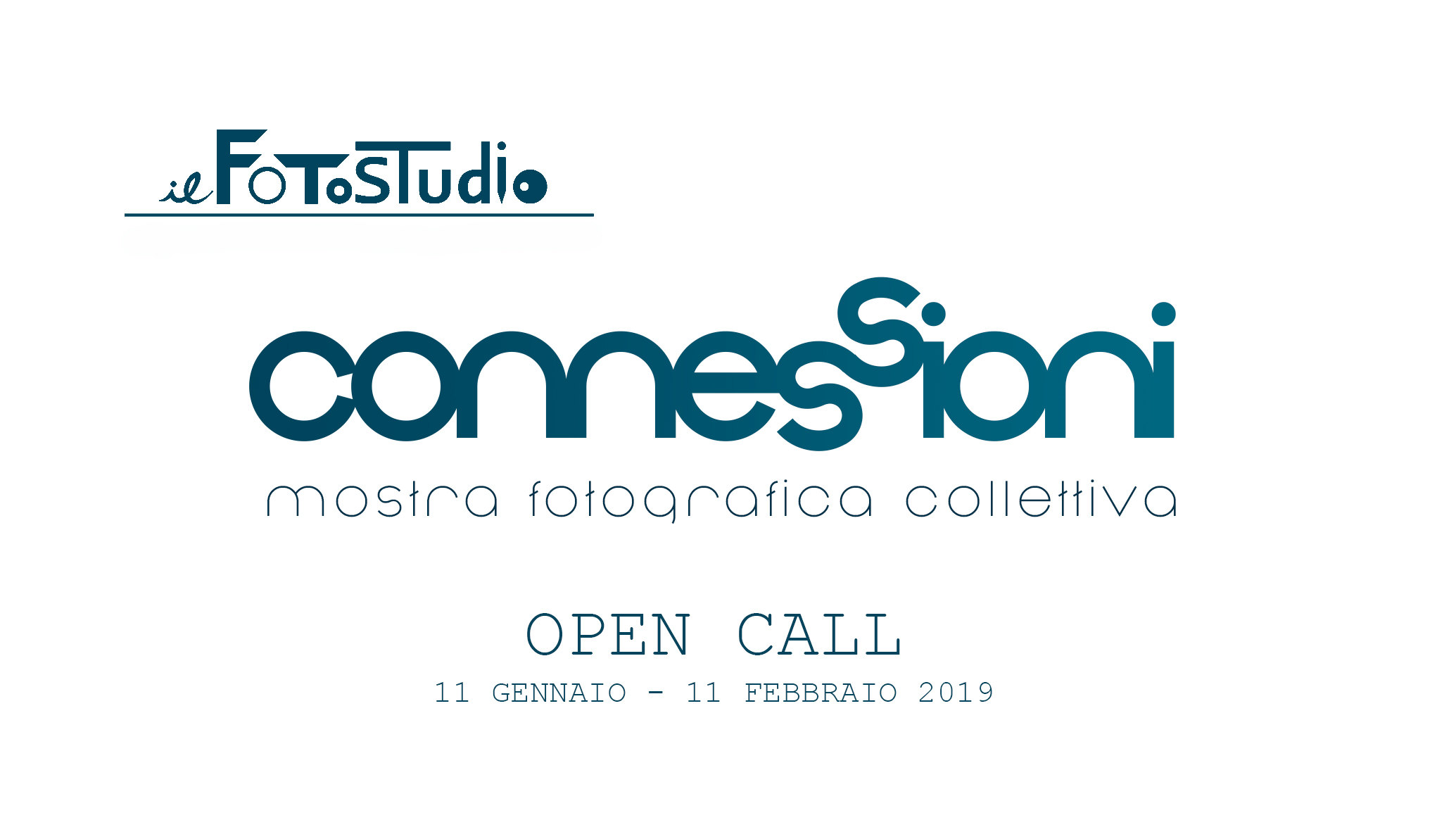 MODULO DI ADESIONEMOSTRA COLLETTIVA FOTOGRAFICA – OPEN CALL IL/LA SOTTOSCRITTO/A_____________________________________________________________________Nato/a a ____________________________________________________________ il __________________Residente in _____________________________Via ______________________________Cap ___________Telefono ______________________________ E-mail ____________________________________________DICHIARAdi essere Autore delle fotografie dal titolo1 ______________________________________________________________________________________2 ______________________________________________________________________________________3 ______________________________________________________________________________________4 ______________________________________________________________________________________5 ______________________________________________________________________________________e di aver preso visione e di accettare integralmente il regolamento del Concorso. 											Firma                                                                                                                               ______________________________ INFORMATIVA E CONSENSO PER LA PRIVACYI dati raccolti verranno trattati in base alla vigente normativa sulla privacy (D.Lgs 196/2003) ai soli fini del Concorso e delle attività correlate. Titolare del trattamento è l’Istituto Superiore di Sanità. Acconsento al trattamento dei dati personali presenti in questa scheda.                                                                                                                                                       Firma                                                                                                                             _______________________________DIRITTO DI STAMPA E/O RIPRODUZIONECedo a “il FotoStudio” l’utilizzo delle immagini e il diritto di stampa e/o riproduzione con qualsiasi mezzo, formato e supporto, inclusi supporti elettronici, servizi internet o altri formati al fine dell’esposizione durante la mostra e per la promozione della stessa. Il Copyright delle immagini rimane all’autore.                                                                                                                                                       Firma                                                                                                                            ________________________________